AdjournmentThere being no further business, meeting adjourned at 10:00am.Record of meeting respectfully submitted by Tiffany Moore. 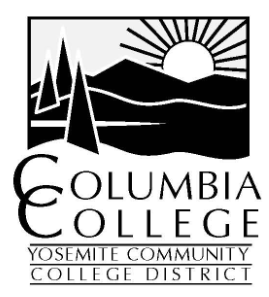 Academic Wellness Educators (AWE)Meeting MinutesDate: September 16, 2016Time: 9:00-10:00amLocation: Manzanita MPRMembers Present: Kristin Rascon, Luisa Adams, Tracey Hickey, Matt Fox, Breanne Brown, Amy Nilson, Doralyn Foletti, Matt Burbey (student), Alicia Kolstad, Kathy Schultz, Callie Kitchen, Jessica Shapiro, Stephanie Beaver Alder, Anneka Rogers Whitmer, Judy Reiman, Wendy Griffiths- Bender, Tamara Oxford, Cindy Inwood, Jill Olson, Cheryl Divine, Lindsay LaneyMembers Present: Kristin Rascon, Luisa Adams, Tracey Hickey, Matt Fox, Breanne Brown, Amy Nilson, Doralyn Foletti, Matt Burbey (student), Alicia Kolstad, Kathy Schultz, Callie Kitchen, Jessica Shapiro, Stephanie Beaver Alder, Anneka Rogers Whitmer, Judy Reiman, Wendy Griffiths- Bender, Tamara Oxford, Cindy Inwood, Jill Olson, Cheryl Divine, Lindsay LaneyGuests:  Guests:  AgendaAgendaWelcome & WellnessWellness Moment- Guided RelaxationReview of current 2016-2017 FIGSBudget review of current 2016-2017 FIGSOpen DiscussionWelcome & WellnessWellness Moment- Guided RelaxationReview of current 2016-2017 FIGSBudget review of current 2016-2017 FIGSOpen DiscussionMinutesMinutesTOPIC:  Welcome & WellnessTOPIC:  Welcome & WellnessDiscussion:  Review of agendaDiscussion:  Review of agendaDiscussion:  Review of agendaDiscussion:  Review of agendaDiscussion:  Review of agendaTOPIC:  Wellness Moment- Guided RelaxationTOPIC:  Wellness Moment- Guided RelaxationTOPIC:  Wellness Moment- Guided RelaxationDiscussion:  Breathing exercise conducted by Laureen CampanaDiscussion:  Breathing exercise conducted by Laureen CampanaDiscussion:  Breathing exercise conducted by Laureen CampanaDiscussion:  Breathing exercise conducted by Laureen CampanaDiscussion:  Breathing exercise conducted by Laureen CampanaTOPIC:  Review of Current 2016-2017 FIGSTOPIC:  Review of Current 2016-2017 FIGSTOPIC:  Review of Current 2016-2017 FIGSDiscussion:  AAC is longstanding with supporting FIG (creating a writing center)Student Worker In-serviceOff-campus services- (Oakdale Tutoring Center)Foster Youth Outreach and TransitionContinue with GEDOn-line Tutor and On RampCampus wide financial literacyVeteran Support GroupJanuary 2016 the Veteran Center opened in ToyonAvailable  computers and refreshmentsSafe zone for VeteransOn- the-road FIGS- visit other colleges to get ideaOn-the-road for Instructional Faculty- create a grant poolSupport future TK-12 Teachers (efforts of child dev.)ED-11 offered Fall semesterStudent, Matt Burbey, shared his story of incarceration and Alicia Kolstad followed up with the idea of offering  a new FIG for ex- offenders and possibly partnering with Behavioral Intervention.Discussion:  AAC is longstanding with supporting FIG (creating a writing center)Student Worker In-serviceOff-campus services- (Oakdale Tutoring Center)Foster Youth Outreach and TransitionContinue with GEDOn-line Tutor and On RampCampus wide financial literacyVeteran Support GroupJanuary 2016 the Veteran Center opened in ToyonAvailable  computers and refreshmentsSafe zone for VeteransOn- the-road FIGS- visit other colleges to get ideaOn-the-road for Instructional Faculty- create a grant poolSupport future TK-12 Teachers (efforts of child dev.)ED-11 offered Fall semesterStudent, Matt Burbey, shared his story of incarceration and Alicia Kolstad followed up with the idea of offering  a new FIG for ex- offenders and possibly partnering with Behavioral Intervention.Discussion:  AAC is longstanding with supporting FIG (creating a writing center)Student Worker In-serviceOff-campus services- (Oakdale Tutoring Center)Foster Youth Outreach and TransitionContinue with GEDOn-line Tutor and On RampCampus wide financial literacyVeteran Support GroupJanuary 2016 the Veteran Center opened in ToyonAvailable  computers and refreshmentsSafe zone for VeteransOn- the-road FIGS- visit other colleges to get ideaOn-the-road for Instructional Faculty- create a grant poolSupport future TK-12 Teachers (efforts of child dev.)ED-11 offered Fall semesterStudent, Matt Burbey, shared his story of incarceration and Alicia Kolstad followed up with the idea of offering  a new FIG for ex- offenders and possibly partnering with Behavioral Intervention.Discussion:  AAC is longstanding with supporting FIG (creating a writing center)Student Worker In-serviceOff-campus services- (Oakdale Tutoring Center)Foster Youth Outreach and TransitionContinue with GEDOn-line Tutor and On RampCampus wide financial literacyVeteran Support GroupJanuary 2016 the Veteran Center opened in ToyonAvailable  computers and refreshmentsSafe zone for VeteransOn- the-road FIGS- visit other colleges to get ideaOn-the-road for Instructional Faculty- create a grant poolSupport future TK-12 Teachers (efforts of child dev.)ED-11 offered Fall semesterStudent, Matt Burbey, shared his story of incarceration and Alicia Kolstad followed up with the idea of offering  a new FIG for ex- offenders and possibly partnering with Behavioral Intervention.Discussion:  AAC is longstanding with supporting FIG (creating a writing center)Student Worker In-serviceOff-campus services- (Oakdale Tutoring Center)Foster Youth Outreach and TransitionContinue with GEDOn-line Tutor and On RampCampus wide financial literacyVeteran Support GroupJanuary 2016 the Veteran Center opened in ToyonAvailable  computers and refreshmentsSafe zone for VeteransOn- the-road FIGS- visit other colleges to get ideaOn-the-road for Instructional Faculty- create a grant poolSupport future TK-12 Teachers (efforts of child dev.)ED-11 offered Fall semesterStudent, Matt Burbey, shared his story of incarceration and Alicia Kolstad followed up with the idea of offering  a new FIG for ex- offenders and possibly partnering with Behavioral Intervention.TOPIC:  Budget Review of Current 2016-2017 FIGSTOPIC:  Budget Review of Current 2016-2017 FIGSDiscussion:  Brandon- The process after a FIG requestIs it logical?Where does the funding come from?Funding Questions- Who is involved in the approval process?  This is something that needs to be formalizedDeciding whether the adaptation works and if it is something to continuePossibility of available cash fund for AWE Discussion:  Brandon- The process after a FIG requestIs it logical?Where does the funding come from?Funding Questions- Who is involved in the approval process?  This is something that needs to be formalizedDeciding whether the adaptation works and if it is something to continuePossibility of available cash fund for AWE Discussion:  Brandon- The process after a FIG requestIs it logical?Where does the funding come from?Funding Questions- Who is involved in the approval process?  This is something that needs to be formalizedDeciding whether the adaptation works and if it is something to continuePossibility of available cash fund for AWE Discussion:  Brandon- The process after a FIG requestIs it logical?Where does the funding come from?Funding Questions- Who is involved in the approval process?  This is something that needs to be formalizedDeciding whether the adaptation works and if it is something to continuePossibility of available cash fund for AWE Discussion:  Brandon- The process after a FIG requestIs it logical?Where does the funding come from?Funding Questions- Who is involved in the approval process?  This is something that needs to be formalizedDeciding whether the adaptation works and if it is something to continuePossibility of available cash fund for AWE TOPIC:  Open DiscussionTOPIC:  Open DiscussionTOPIC:  Open DiscussionDiscussion:  Nothing further discussedDiscussion:  Nothing further discussedDiscussion:  Nothing further discussedDiscussion:  Nothing further discussedDiscussion:  Nothing further discussed